Dinsdag,  6 oktober 2020
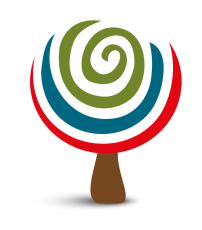 Ouderraad EgenhovenAanwezig: Tante Vanessa, Jana, Francisca, Juf Magda, Niels, juf Ellen, Juf Annelore, Juf Carla, Juf Sanne, Juf Lieve, Juf Lieve B., Juf Marie, Tante Katelijne, Martine, Frauke, Natalie, Marie, PieterKalender nieuwe schooljaarGeen herfstwandeling dit jaarTrattoria: vrijdag 20 november ‘20Frietjesfeest: 12 februari ‘21Schoolfeest: 24 april ‘21Volgende data ouderraad10 november ‘201 december ‘2026 januari ‘212 maart ‘2120 april ‘2129 juni ’21 (alternatief moet gezocht worden)Volgende ouderraad mag doorgaan op school mits nodige veiligheidsmaatregelenKoffiekletsAls de situatie het toelaat mag dit doorgaan, mits in veilige omstandighedenEr moet niet gewacht worden tot de code Groen isDag van de leerkracht13 oktoberBelegde broodjes en dessertje worden afgeleverd aan schoolpoortTrattoria5 pasta’s af te halen op vrijdag 20 novemberVia wijnen Dulst worden wijnpakketten aangebodenGeen tombola of zelf dessertjes makenAfhaalmomenten: 3 verschillende slotsBedoeling is om overal flyers in de brievenbussen te stekenSinterklaasOuderraad draagt 1000 euro bij, dit bedrag kan enigszins aangepast worden in functie van de aankoopVolgende personeelsvergadering wordt besproken wat gekocht wordt en feedback wordt gegeven volgende ouderraadFinancieel verslagSchooljaar 2019 – 2020 afgesloten met -1.426,5 €.Is dus ongeveer een break-even jaar (evenveel inkomsten als uitgaven) want dit jaar werd nog een achterstallige factuur van de Trattoria van 2018 (1.547,47 €) betaald. Uitgaven waren onder andere voor: Zandbak, Picknick-banken, T-shirts 6de leerjaar (huidig en voorgaand jaar), …Mededelingen directieJuf Sofie zal tijdelijk afwezig zijn.  Zorgtaken worden tijdelijk overgenomen door juf Lieve B.   Niet evident om vervanging te vinden voor gewone lesurenNaschoolse opvang wordt gedaan door Fatima – mama Raman en Evan.  Fykria doet middagtoezicht.  Directie zal verduidelijkende mail sturen naar ouders over wie de opvang doet.Varia
Er zal gezorgd worden voor desinfecterende gel voor het uitschrijven bij de naschoolse opvangIndien zaken nodig uit kasten van ouderraad, dan kan Katelijne hiervoor gecontacteerd wordenCarla zal contact opnemen met Els voor status ivm Vergroening speelplaats
